DANAMECO họp Hội đồng quản trị lần thứ 12 nhiệm kỳ II ngày 04/10/2013Ngày 04 tháng 10 năm 2013 Tổng công ty cổ phần y tế Danameco đã tổ chức thành công cuộc họp Hội đồng quản trị lần thứ 12 nhiệm kỳ II. Cuộc họp có sự tham dự đầy đủ của các thành viên Hội đồng quản trị, Ban kiểm soát và Tổng giám đốc, chủ tọa cuộc họp bà Phạm Thị Minh Trang – Chủ tịch Hội đồng quản trị Tổng công ty.Nội dung cuộc họp:  Đánh giá hoạt động sản xuất kinh doanh 9 tháng đầu năm 2013, đánh giá tình hình thực hiện các nghị quyết Hội đồng quản trị năm 2013. Thảo luận một số công tác sắp đến như: Tìm giải pháp tối ưu để hoàn thành vượt mức kế hoạch năm 2013, Triển khai phát hành cổ phiếu theo Nghị quyết Đại hội Đồng cổ đông năm 2013 sau khi có chứng nhận cho phép của Ủy ban chứng khoán nhà nước, Quyết định mức chi trả cổ tức đợt 1/2013 là 15%. Đồng thời giải quyết các kiến nghị của Tổng giám đốc, Ban kiểm soát theo đúng quy chế quản trị và Điều lệ Tổng công ty và một số vấn đề liên quan khác.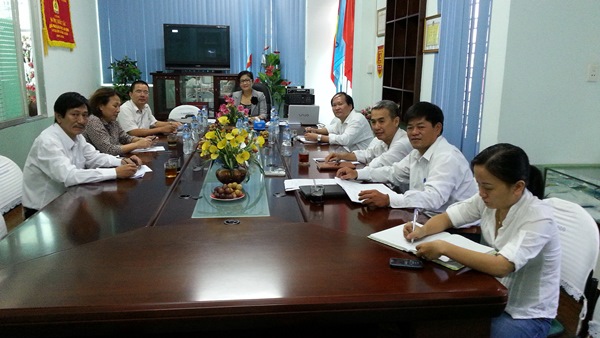 